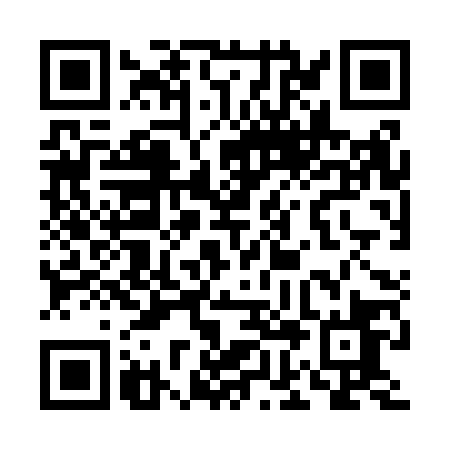 Prayer times for Vila Franca, PortugalMon 1 Apr 2024 - Tue 30 Apr 2024High Latitude Method: Angle Based RulePrayer Calculation Method: Muslim World LeagueAsar Calculation Method: HanafiPrayer times provided by https://www.salahtimes.comDateDayFajrSunriseDhuhrAsrMaghribIsha1Mon5:397:151:376:078:009:302Tue5:377:141:376:088:019:313Wed5:357:121:376:088:029:334Thu5:337:101:366:098:039:345Fri5:317:091:366:108:049:366Sat5:297:071:366:118:059:377Sun5:277:051:356:118:069:388Mon5:257:041:356:128:079:409Tue5:237:021:356:138:089:4110Wed5:217:001:356:138:109:4311Thu5:196:591:346:148:119:4412Fri5:176:571:346:158:129:4613Sat5:156:551:346:168:139:4714Sun5:136:541:346:168:149:4815Mon5:116:521:336:178:159:5016Tue5:096:511:336:188:169:5117Wed5:076:491:336:188:179:5318Thu5:056:481:336:198:189:5419Fri5:036:461:326:208:209:5620Sat5:016:441:326:208:219:5721Sun4:596:431:326:218:229:5922Mon4:576:411:326:228:2310:0123Tue4:556:401:326:228:2410:0224Wed4:536:381:316:238:2510:0425Thu4:526:371:316:248:2610:0526Fri4:506:361:316:248:2710:0727Sat4:486:341:316:258:2810:0828Sun4:466:331:316:268:3010:1029Mon4:446:311:316:268:3110:1230Tue4:426:301:316:278:3210:13